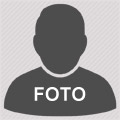 ASLI ÖRNEK  Örnek Sok. No. 1 Ortaköy - Beşiktaş / İSTANBUL   Cep: (532) 1111111 - Ev: (212) 3333333   asliornek@gmail.com09/2014 - 06/201809/2010 - 06/201407/2016 - 09/201620162015KİŞİSEL BİLGİLER    Cinsiyet		: KadınDoğum Tarihi	: 01/01/1997Medeni Durum     	: BekarUyruk           		: T.C.Sürücü Belgesi  	: B (2016)EĞİTİM BİLGİLERİÜniversite		Marmara Üniversitesi / İktisatLise			Beşiktaş Anadolu Lisesi					İŞ DENEYİMİ XYZ Mali Müşavirlik Ltd. Şti. / Ankara						Muhasebe StajyeriPersonel ücret bordrolarının hazırlanması. Faturaların Netsis programına girilmesi. Mali müşavirlik bürosunda yapılan işlerin gözlemlenmesi. KURS / SERTİFİKA BİLGİLERİBilgisayarlı Muhasebe Kursu	Ankara Üniversitesi Sürekli Eğitim Merkezi	Maliyet Muhasebesi	Sertifikası	Etik Eğitim Merkezi	BİLGİSAYAR BİLGİSİ Word, Excel, Powerpoint, Outlook: Çok iyi
Netsis: Çok iyiYABANCI DİL BİLGİSİ İngilizce 	   	Okuma: Çok iyi, Yazma: Çok iyi, Konuşma: İyi  Fransızca		Okuma: İyi, Yazma: İyi, Konuşma: OrtaHOBİLERFotoğrafçılık, üniversite voleybol takımı kaptanıDERNEK VE KULÜP ÜYELİKLERİGenç TEMA Üyeliği, Fotoğraf Derneği ÜyeliğiREFERANSLAR Ayşe Örnek, ABC Danışmanlık A.Ş, Genel Müdür, (212) 9999999Ahmet Örnek, Marmara Üniversitesi, Profesör,  (212) 3333333